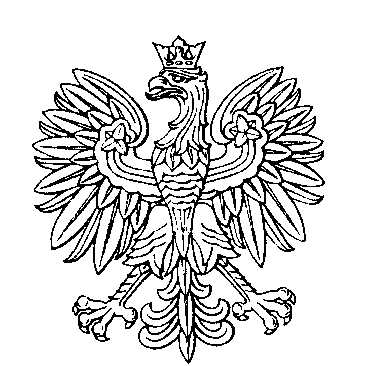 OBWODOWA KOMISJA WYBORCZA NR 5w gminie BrodnicaSKŁAD KOMISJI:Przewodniczący	Emilia Joanna KwiatkowskaZastępca Przewodniczącego	Roman Piotr KaliszewskiCZŁONKOWIE: